 Муниципальное бюджетное дошкольное образовательное учреждение «Ваховский детский сад «Лесная сказка»Педагогический совет в форме семинара -практикума«Организация работы по здоровьесбережению детей дошкольного возраста в современных условиях»п.Ваховск, 2017 годФорма проведения: семинар-практикум с использованием игровых приемовЗадачи:Систематизировать образовательную работу по областям «Физическая культура» и «Здоровье». Активизировать взаимодействие всех специалистов (руководитель физвоспитания, медицинская сестра в ДОУ).Повысить профессиональную компетентность педагогов, педагогические знания в области здоровьесбережения.Развивать творческий потенциал педагогов, инициативность, активность, ответственность.Предварительная работа:Изучение педагогической литературы по физкультурно-оздоровительной работе и здоровьесбережению.Провести консультации для педагогов «Здоровьесберегающая среда в ДОУ», «Взаимодействие с семьей по вопросам охраны здоровья детей».Провести тематический контроль «Анализ работы по образовательной области «Здоровье».Разработка сценария проведения педагогического совета.Подготовка проекта решения педагогического совета.Оборудование: Карточки с вопросами для обсужденияПодборка наглядной информации для родителей. План проведения педагогического советаВступительное слово старшего воспитателя.Доклады специалистов (руководителя физвоспитания, медицинской сестры)Практическая часть (обсуждение в группах, парах)Проект решения педсовета.Ход педсовета.Вступительное слово старшего воспитателя: - Педагогический совет хотелось бы начать со слов великого русского педагога В.А. Сухомлинского: «Забота о здоровье – это важнейший труд воспитателя. От жизнерадостности, бодрости детей зависит их духовная жизнь, мировоззрение, умственное развитие, прочность знаний, вера в свои силы».                                                                     Дошкольный период является наиболее благоприятным для формирования здорового образа жизни. Осознание ребенком своего «Я», правильное отношение к миру, окружающим людям — все это зависит от того насколько добросовестно, с любовью, грамотно воспитатель строит свою работу.       Здоровый образ жизни — это не просто сумма усвоенных знаний, а стиль жизни, адекватное поведение в различных ситуациях, дети могут оказаться в неожиданных ситуациях на улице и дома, поэтому главной задачей является развитие у них самостоятельности и ответственности. Все, чему мы учим детей, они должны применять в реальной жизни. Особое внимание следует уделять следующим компонентам ЗОЖ:
       • занятия физкультурой, прогулки 
       • рациональное питание, соблюдение правил личной гигиены: закаливание, создание условий для полноценного сна 
       • дружелюбное отношение друг к другу, развитие умения слушать и говорить, умения отличать ложь от правды 
      • бережное отношение к окружающей среде, к природе 
      • медицинское воспитание, своевременное посещение врача, выполнение 
различных рекомендации, прохождение медосмотра детей ежегодно       • формирование понятия «не вреди себе сам»                                                                                                                          Данные разных исследований показывают, что за последнее время отсутствие у детей физических качеств, таких как усидчивость, выносливость, умение корректировать свое эмоциональное состояние, становится огромной проблемой для воспитателей, педагогов, учителей.Важным условием является слаженное, совместное взаимодействие всех специалистов и работников ДОУ. Старший воспитатель: - О реализации в ДОУ области «Физическая культура» расскажет руководитель физвоспитания Доклад руководителя физвоспитания. (в него включены особенности физического развития детей конкретного детского сада) Реализация физкультурно-оздоровительной работы в ДОУ требует совместной деятельности педагогов и медицинской сестры. Доклад медицинской сестры. (в доклад включен анализ состояния здоровья воспитанников нашего д/сада, проводимых оздоровительных мероприятиях во взаимодействии с воспитателями.)Старший воспитатель: Большую часть времени в дошкольном учреждении ребенок находится в группе, поэтому от того, насколько грамотно будет построена деятельность воспитателя по организации оздоровительной работы с детьми, зависит сохранение и укрепление их здоровья.Доклад старшего воспитателя. Справка тематического контроля «Анализ работы по образовательной области «Здоровье».Старший воспитатель: -   Физическое здоровье детей неразрывно связано с эмоциональным благополучием. Термин "здоровье" определяется неоднозначно. Само состояние здоровья формируется в результате взаимодействия внешних (природных и социальных) и внутренних (наследственность, пол, возраст) факторов. Выделяется несколько компонентов здоровья: 
1. Соматическое здоровье — текущее состояние органов и систем организма человека, основу которого составляет биологическая программа индивидуального развития. 
2. Физическое здоровье — уровень роста и развития органов и систем организма. 
3. Психическое здоровье — состояние психической сферы, основу которой составляет состояние общего душевного комфорта. 
  	В построении образовательного процесса необходимо учитывать возрастные и индивидуальные особенности детей, осуществлять гендерный подход, ежедневно планировать игры, способствующие снятию агрессивности, тревожности. Таким образом, чтобы наши дети в детском саду были здоровы, необходимо их научить безопасности в современных условиях, осознанному отношению к своему здоровью, т.е. адаптировать детей к тем условиям, что их может ожидать или непременно будет ожидать. Научить их правильно относиться к своему здоровью.   Совместная деятельность педагогов ДОУ и родителей по сохранению и укреплению здоровья ребенка, формированию здорового образа жизни, основ гигиенической и физической культуры имеет не только педагогическое, но и глубокое социальное значение. Ведь здоровье детей – будущее страны, основа ее национальной безопасности. Важным элементом семейного воспитания является физическое воспитание. Однако и в этом направлении мы наблюдаем явно недостаточную активность родителей в физическом воспитании детей. Между тем семейное физическое воспитание способствует как полноценному развитию и укреплению здоровья детей, так и установлению благоприятного семейного микроклимата. Эффективные способы сохранения и укрепления здоровья дошкольников должны способствовать повышению роли родителей в оздоровлении детей, приобщении их к здоровому образу жизни, так в ДОУ существуют такие формы работы как: оформление журнала «О детской жизни», семейных газет по ЗОЖ, конкурсов по пропаганде ЗОЖ, оформлении страницы сайта, совместные досуги и развлечения.Старший воспитатель: - Сейчас мы проведем упражнение с элементами дискуссии «Что мешает ребёнку в нашем детском саду быть здоровыми» Уважаемые коллеги, я предлагаю вам объединиться в следующие группы: «Воспитатели», «Родители», «Администрация», «Специалисты». Участникам каждой группы необходимо в письменном виде определить те причины, которые с их точки зрения, мешают ребёнку, посещающему наш детский сад, быть здоровым (в письменном виде). Затем последующее обсуждение в группах.Старший воспитатель: - Всесторонний анализ позволяет выделить негативные и положительные аспекты для решения такой сложной и важной проблемы сохранения и укрепления физического развития детей. Все моменты необходимо учитывать и корректировать свою работу с детьми и родителями.Старший воспитатель: В сегодняшней встрече мы раскрыли проблемные вопросы физического и психического развития детей, педагогический совет был насыщен докладами специалистов, что позволяло нам раскрыть проблематику с разных сторон. Проведен анализ образовательной работы с детьми, взаимодействия с родителями. Вся проделанная работа позволяет корректировать образовательный процесс в целом, учитывать современные требования, повышать профессиональную компетентность.Проект решения педсовета.Продолжать работу по сохранению и укреплению здоровья детей дошкольного возраста.
Ответственные: воспитатели, педагог-психолог          Срок: постоянноПланировать в образовательном процессе игр, способствующих сохранению и укреплению физического и психического здоровья»Ответственные: воспитатели, педагог-психолог            Срок: постоянноПланировать эффективные формы с родителями по формированию у детей навыков здорового образа жизниОтветственные: воспитатели, инструктор по физкультуреСрок: в течение года Пополнить спортивные уголки в группах и физкультурном зале пособиями для физкультурно-оздоровительной работы с детьми.Ответственные: воспитатели, инструктор по физкультуре
            Срок: отчет март 2016г.Список литературы:Оздоровительная работа в ДОУ: нормативно-правовые документы, аспекты /авт.сост. Горбатова М.С. Волгоград: Учитель.2011 г. 2. Здоровьесберегающая система дошкольного образовательного учреждения: модели программ, рекомендации, разработки занятий\ авт. сост.М.А. Павлова, М.В.Лысогорская. -Волгоград: Учитель.2009 г.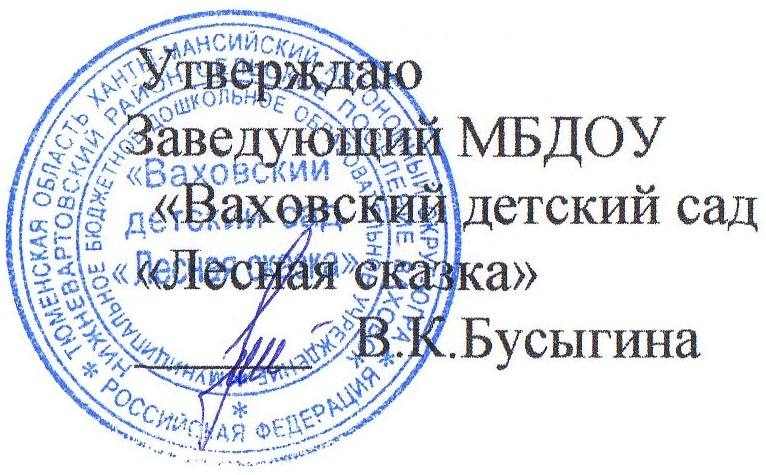 